Guided Notes: Graph of Polynomial Functions				Name:					Graphs of polynomial functions are _____________________. That is, they have no breaks, holes, or gaps. Polynomial functions are also ____________________with rounded turns. You can tell a lot about a polynomial function from its __________________ and its ___________________________.Degree: The largest ______________________________________________in your function.Leading Coefficient: The _______________________________in front of the highest exponent (Degree).End Behavior: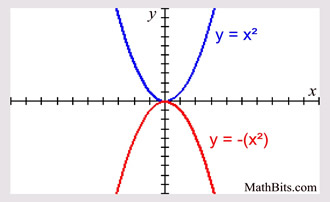 If the degree is ________, both ends of the graph will continue in the same directionIf the leading coefficient is positive, both ends will go to ________If the leading coefficient is negative, both ends will got to ________If the degree is ________, both ends of the graph will continue in the opposite directionsIf the leading coefficient is positive, the left end will go to _____ and the right end will go to ______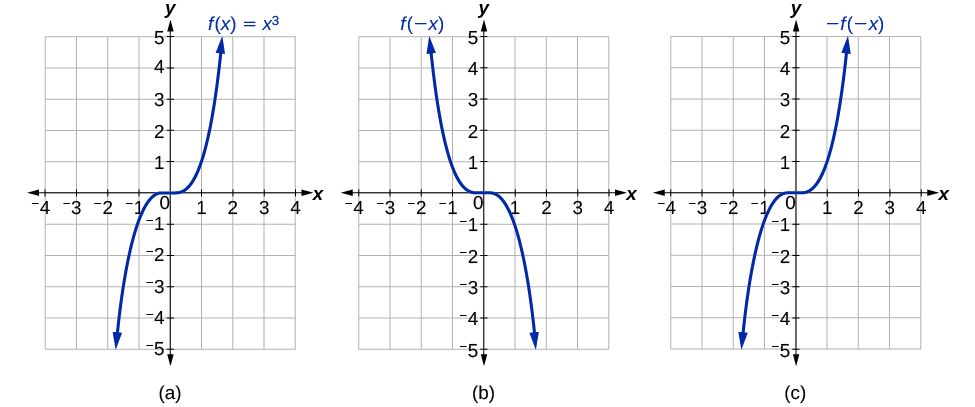 If the leading coefficient is negative, the left end will go to _____ and the right end will go to ______The greater the value of your degree , the _______________________________ the graph will be near the originFundamental Theorem of Algebra -- Polynomial function f of degree n, the following statements are true.The function f has, at most, _______________ real zeros.The graph of f has, at most, _______________ turning points. For each polynomial below, determine the maximum number of real zeros and the maximum number of turns:Max real zeros = ______Max # of turns = ______Max real zeros = ______Max # of turns = ______Max real zeros = ______Max # of turns = ______Identify the following key features for each polynomial:Degree:                   EVEN     or     ODDEnd Behavior:       SAME     or     OPPOSITELeading Coefficient:     +     or     (Left End),       (Right End),     Y-Intercept @ __________Max Real Zeros = ________Max # of Turns = ________Degree:                   EVEN     or     ODDEnd Behavior:       SAME     or     OPPOSITELeading Coefficient:     +     or     (Left End),       (Right End),     Y-Intercept @ __________Max Real Zeros = ________Max # of Turns = ________Using the graph given, identify a possible degree for the polynomial.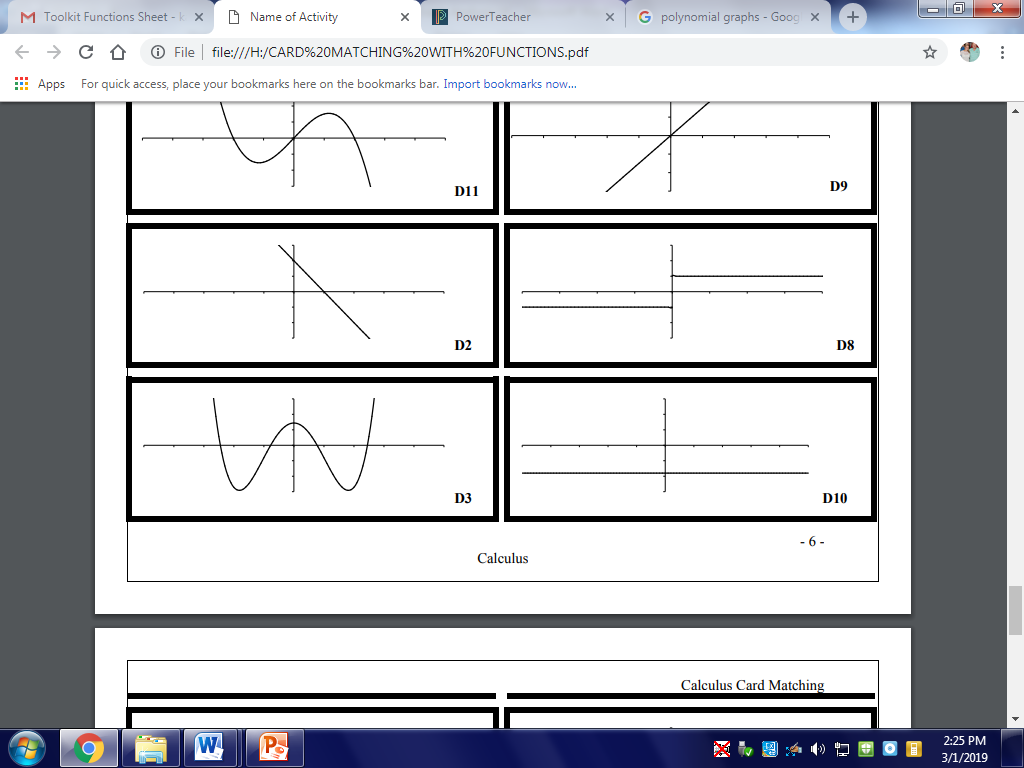 1.    Degree must be:     EVEN     ODDLeading Coefficient:     How many real solutions? _____Number of Turns: _____________Lowest possible Degree = _______2.    Degree must be:     EVEN     ODD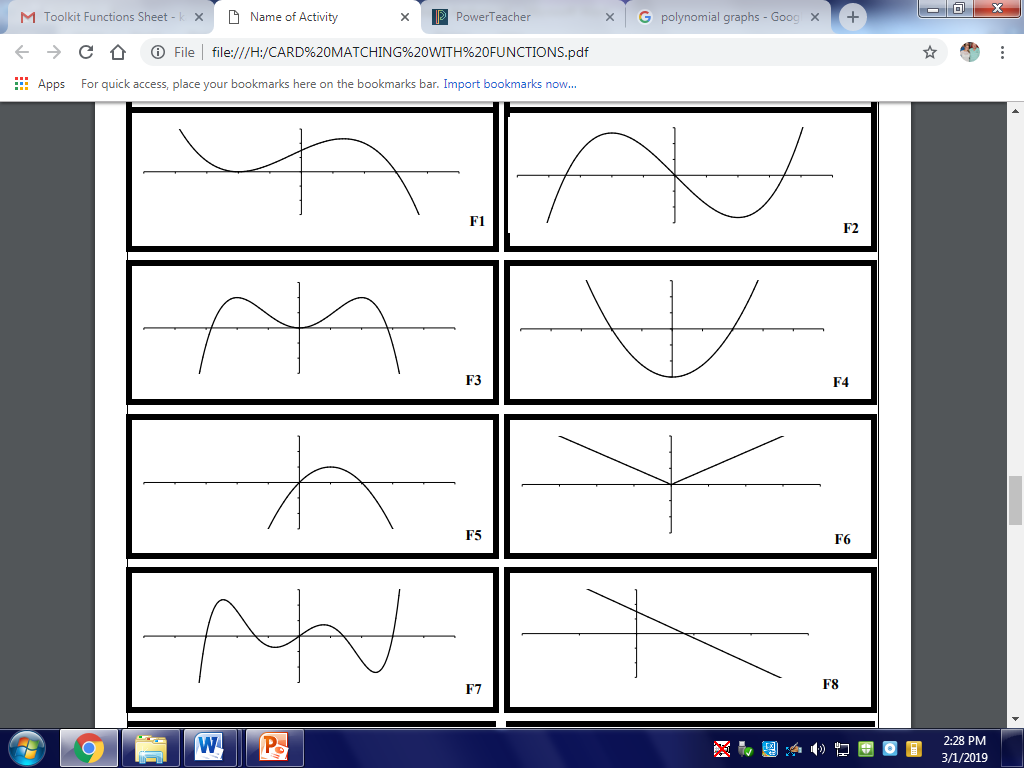 Leading Coefficient:     How many real solutions? _____Number of Turns: _____________Lowest possible Degree = _______ 3.    Degree must be:     EVEN     ODD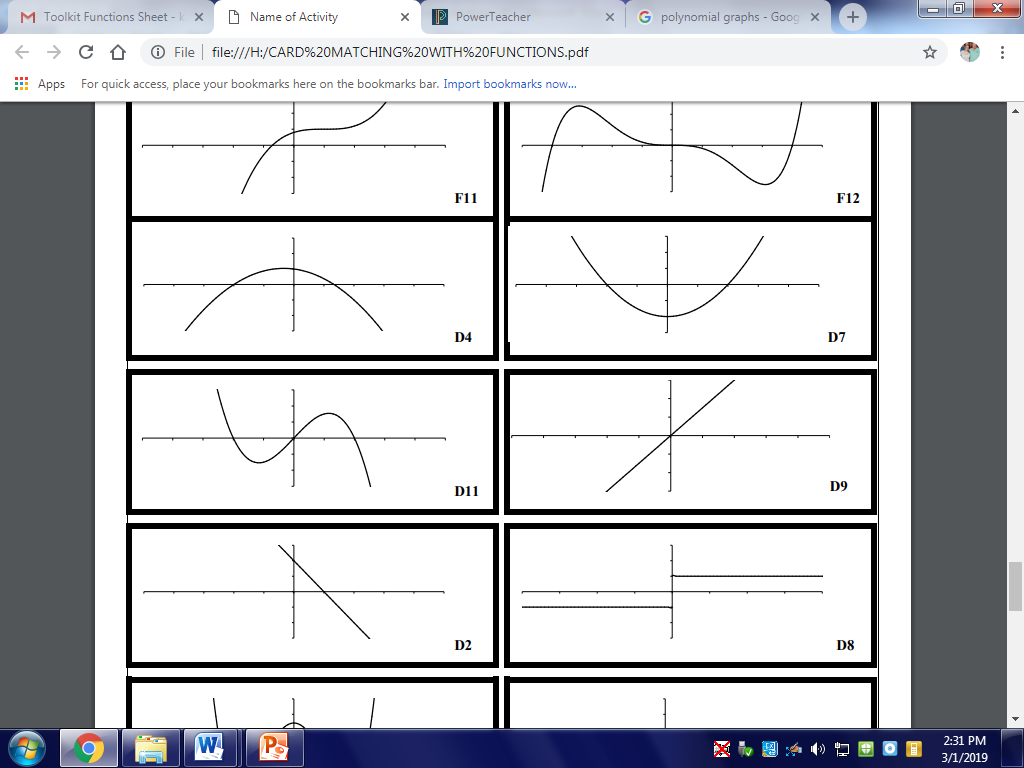 Leading Coefficient:     How many real solutions? _____Number of Turns: _____________Lowest possible Degree = _______4.   Degree must be:     EVEN     ODD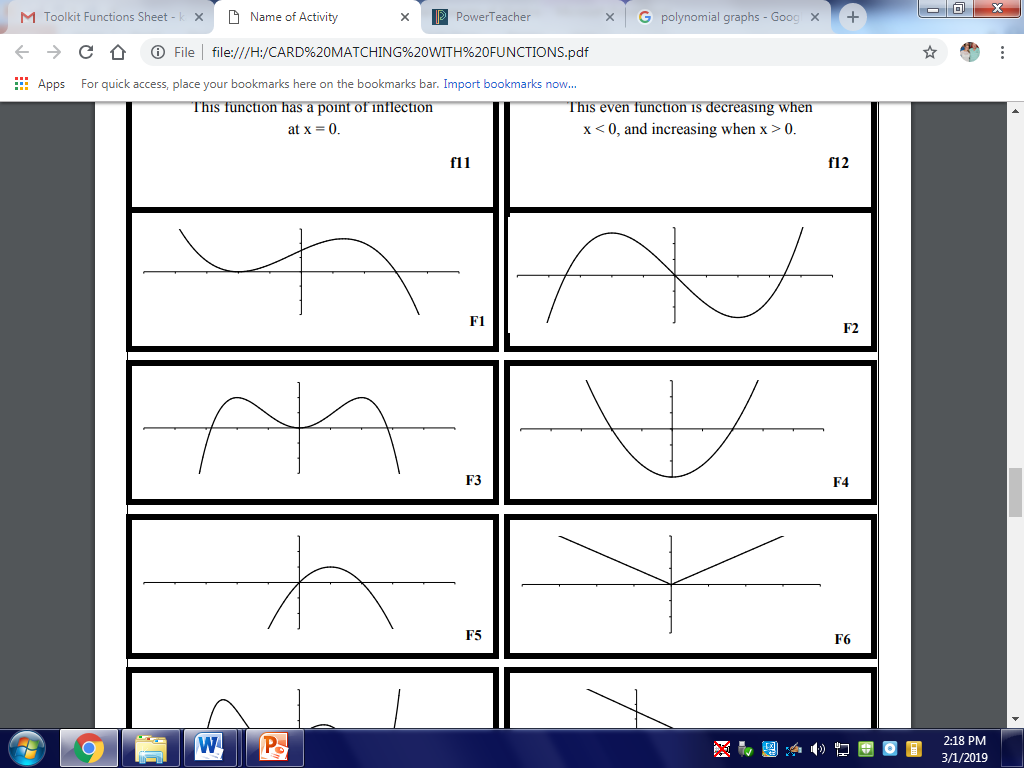 Leading Coefficient:     How many real solutions? _____Number of Turns: _____________Lowest possible Degree = _______ 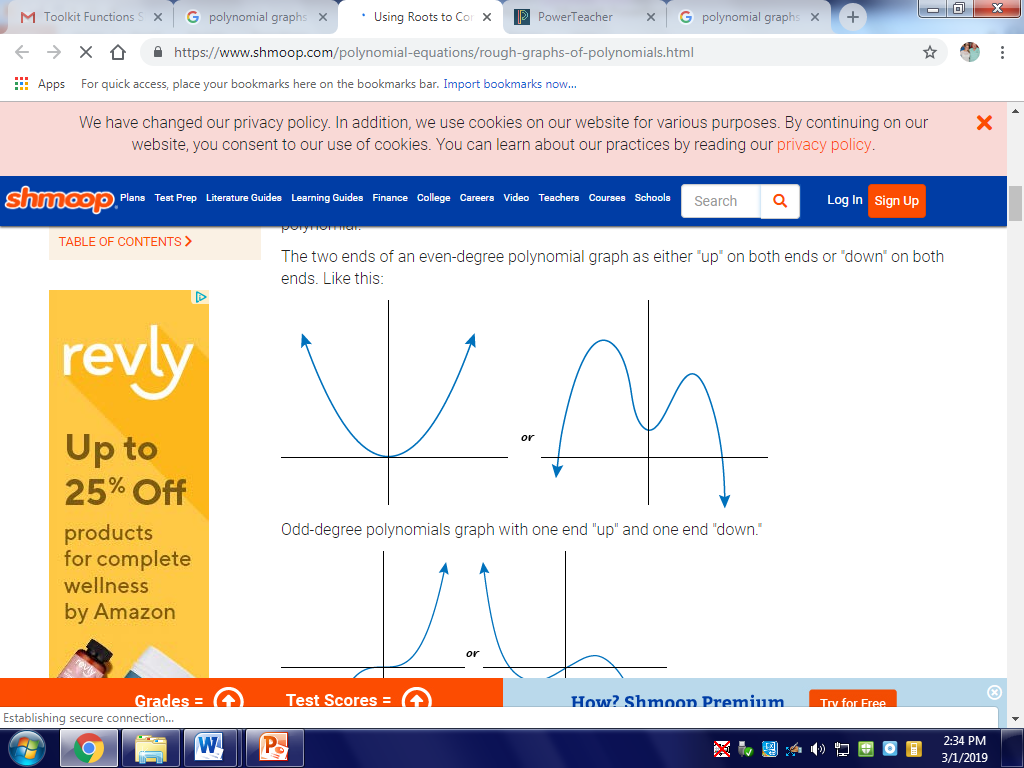 5.    Degree must be:     EVEN     ODDLeading Coefficient:     How many real solutions? _____Number of Turns: _____________Lowest possible Degree = _______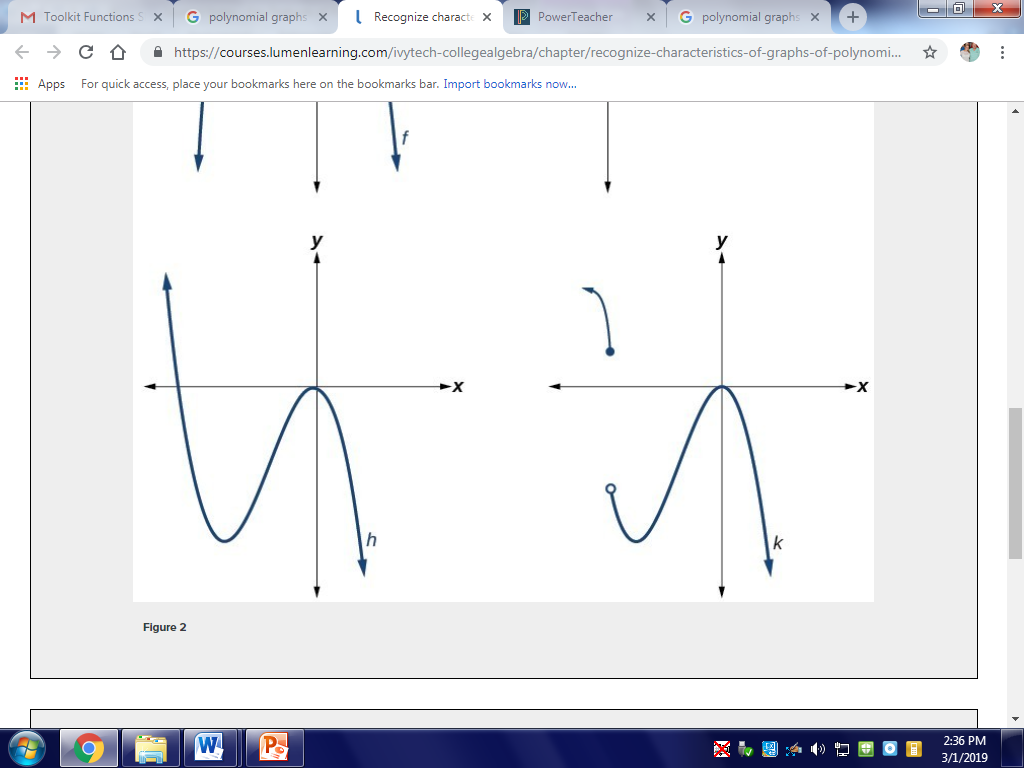 6.   Degree must be:     EVEN     ODDLeading Coefficient:     How many real solutions? _____Number of Turns: _____________Lowest possible Degree = _______ Polynomial FunctionDegreeLeading Coefficient